Seder: A Night of Sensory Education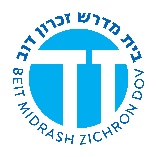 Rabbi Sammy Bergman- sbergman@torontotorah.comChallenge of Seder Night: As if We left EgyptPesach Haggadah Sefaria Edition בְּכָל־דּוֹר וָדוֹר חַיָּב אָדָם לִרְאוֹת אֶת־עַצְמוֹ כְּאִלּוּ הוּא יָצָא מִמִּצְרַיִם, שֶׁנֶּאֱמַר: וְהִגַּדְתָּ לְבִנְךָ בַּיּוֹם הַהוּא לֵאמֹר, בַּעֲבוּר זֶה עָשָׂה ה' לִי בְּצֵאתִי מִמִּצְרַיִם. לֹא אֶת־אֲבוֹתֵינוּ בִּלְבָד גָּאַל הַקָּדוֹשׁ בָּרוּךְ הוּא, אֶלָּא אַף אוֹתָנוּ גָּאַל עִמָּהֶם, שֶׁנֶּאֱמַר: וְאוֹתָנוּ הוֹצִיא מִשָּׁם, לְמַעַן הָבִיא אוֹתָנוּ, לָתֶת לָנוּ אֶת־הָאָרֶץ אֲשֶׁר נִשָׁבַּע לַאֲבֹתֵינוּ.In each and every generation, a person is obligated to see himself as if he left Egypt, as it is stated (Exodus 13:8); "For the sake of this, did the Lord do [this] for me in my going out of Egypt." Not only our ancestors did the Holy One, blessed be He, redeem, but rather also us [together] with them did He redeem, as it is stated (Deuteronomy 6:23); "And He took us out from there, in order to bring us in, to give us the land which He swore unto our fathers."Maharal, Rabbi Yehuda Loew (16th century Prague), Gur Aryeh Exodus Chapter 13 ואם תאמר למה יהיה לו כאילו היום נתנה, והוא אינו כך, שהרי לא נתנה לו באותו היום, וכן אמרו חז"ל בשאר דברים, גבי תורה - יהיה לך חדשה כאילו היום נתנה לך, וכן לענין יציאת מצרים 'בכל דור ודור חייב אדם לראות את עצמו כאילו הוא יצא ממצרים' (פסחים קטז ע"ב), אבל עיקר הטעם כבר אמרנו למעלה (פי"ב אות מב) כי הדברים שהם חשובים במדריגה - עד כי לעלוי מציאותם אינם נופלים תחת הזמן לגמרי, וזכרנו לך למעלה כי ישראל יצאו ממצרים בדביקות המדריגה העליונה שהיא למעלה מן סדר הזמן.If you ask, why should it be as if [the land of Israel] was given today, if it’s not true? Similarly the Sages state this about many things such as the Torah, that it should be as if it was given to you today, and the Exodus: “In each and every generation, a person is obligated to see himself as if he left Egypt”. But the main reason is as we have explained that there are certain phenomena that are on such level they transcend time, and as we have mention when the Jews left Egypt they cleaved to a level which is above the order of time.Maharal, Rabbi Yehuda Loew, Gevurot Hashem, Chapter 61כי כאשר גאל הקדוש ברוך הוא את ישראל היתה הגאולה לשם כלל ישראל שלא יהיו ישראל ברשות מצרים, ולפיכך היתה הגאולה לבנים כמו לאבות, שאלו היה רוצה הקדוש ברוך הוא שיהיו נגאלים הדור שיצאו ממצרים ואליהם בלבד הביט אז היתה הגאולה אל אותו הדור בלבד, אבל הקדוש ברוך הוא היה רוצה לגאול את ישראל בכלל ושם ישראל בשוה על כל ישראל ולפיכך אף אותנו גאל עמהם, ולפיכך יראה כל אדם עצמו כאלו הוא יצא ממצרים.The Holy One Blessed Be He redeemed Israel as a collective…therefore the redemption was for the children just as it was for the parents… The Holy One Blessed Be He wanted to redeem Israel collectively and the name “Israel” applies equally to all of Israel, therefore he redeemed us along with them. Therefore, every person should see themselves as if he left Egypt,Rabbi Simcha Zissel Ziv Broide (19th century Lithuania), Chochma Umusar 1:27והנה דבר שהי' לפני כמה שנים, שתעשה עליו רושם ההתפעלות הזאת, שראוי להתפעל מזה, אי אפשר בפשוטו, ע"כ באו חז"ל ויעצו לנו ג"כ כנ"ל, לקרב אל החוש, היינו לצייר ציור אמתי, אילו הי' עבד והיו מוציאין אותו משם, מה הי' חושב אז? הי' מתבונן גדולת האדון המוציאו, והי' מוסר עצמו וכל אשר לו להאדון לעולם, ועל ידי ציור הנ"ל תעשה זכירת יציאת מצרים רושם חזק עליו. ונמצא כי אין כוונתם לחייב כאילו הוא יצא, זה אי אפשר רק לגדולי החכמים, אבל באו לחייב את האדם, לקרב הנס של יציאת מצרים אל החוש, היינו לצייר כאילו המעשה קרה לו בפועל, וכענין עצת הכתוב "את העני עמך" ועל ידי זה יתפעל מהנס, ויראה כי יש לעולם אדון ומנהיג ואותו נירא, ואותו נעבוד סלה, וטוב לנו סלהIt’s impossible on a simple level for something which happened so many years ago to have such a moving impact on a person. Therefore the Sages advised us to bring [the events] close to our feeling, meaning to imagine clearly what we would think if we were slaves and were freed from slavery. We would contemplate the greatness of the master who brought us out, and dedicate ourselves and everything we had to the master forever. Through this image the remembrance of the Exodus will make a strong impression. It follows that their intention isn’t truly to obligate a person to feel as if they left, this is only possible for the great wise people. Rather, they intended to obligate a person to bring.Show and TellRabbi Moses Maimonides (12th century Egypt), Mishneh Torah, Leavened and Unleavened Bread 7:6 בכל דור ודור חייב אדם להראות את עצמו כאילו הוא בעצמו יצא עתה משעבוד מצרים שנאמר ואותנו הוציא משם וגו'. ועל דבר זה צוה הקב"ה בתורה וזכרת כי עבד היית כלומר כאילו אתה בעצמך היית עבד ויצאת לחירות ונפדית.And in each and every generation, a person is obligated to show himself as if he left Egypt, as it is as it is stated (Deuteronomy 6:23); "And He took us out from there”. Regarding this matter Hashem instructed us in the Torah (Deuteronomy 5:14): “and You shall remember that you were a slave”, meaning as if you, yourself were a slave, and you went out to freedom and were redeemed.Rabbi Yosef Karo (16th century Israel), Code of Jewish Law, Laws of Passover 472:2 יסדר שלחנו יפה בכלים נאים כפי כחו. ויכין מקום מושבו שישב בהסיבה דרך חירות.One should set their table with beautiful utensils as per their means, and prepare their seat for leaning in a manner demonstrating freedom.Biography of Maharil (Bar Ilan Responsa Project)Maharil (Rabbi Jacob ben Moses Moellin) was born in Mainz, Germany, ca. 1360, but studied in Austria. He founded a yeshivah in Mainz in 1387 after his father's death, and soon became recognized as the spiritual leader of Ashkenazic Jewry. His students, too, were noted as outstanding rabbis. Halachic questions were sent to him from throughout Europe. Maharil was active in communal affairs and charities, and indeed his leadership was sorely needed during his times, a difficult period due to the Hussite wars. Maharil served as a cantor, and many of the melodies attributed to him were used in Mainz till modern times. Maharil's customs and decisions serve as a major source for Ashkenazic halachic practice to this very day. Maharil's works include a responsa collection and a book including his customs, decisions and interpretations (Minhagei Maharil). Maharil died in Worms in 1427.Rabbi Israel Meir Kagan (19th century Belarus), Mishna Berurah 472:6(ו) בכלים נאים וכו' - ואע"ג דבכל השנה טוב למעט בזה משום זכר לחורבן בליל פסח מצוה להרבות שזהו בכלל דרך חירות ואמרו על מהרי"ל שכשהיו בידו משכנות של נכרים כלים נאים לא היה משתמש בהם בשום פעם רק בפסח היה מנהגו להשים אותם על שולחן מיוחד לשמוח בראייתםAlthough, the rest of the year it’s appropriate to be modest in this regard as remembrance of the destruction, on the night of Passover, it’s commendable to be lavish because it’s part of demonstrating freedom. It was said about the Maharil, that when he took beautiful utensils owned by gentiles as collateral, he would never use them except for on Passover when his custom was to place them on a special table to enjoy their appearance. Rabbi Yosef Karo (16th century Israel), Code of Jewish Law, Laws of Passover 472:15תינוקות שהגיעו לחינוך, מצוה ליתן לכל אחד כוסו לפניו.It’s commendable to give each child who has reached the age of education their own cup.Rabbi Yakov Reischer (17th century Austria), Chok Yaakov ibid. ומהרי"ל כ' וז"ל מיהו סוגיא דתלמוד משמע לכאורה גם שלא הגיע לחינוךHowever, the Maharil writes that the discussion in the Talmud implies you should even give a cup to children who haven’t reached the age of education. The Educational Philosophy of Stealing the AfikomenRabbi Ari Yitzchak Shevet, Hamaayan, Snatching Matzot on Seder night: An Educational Perspectivehttps://www.machonso.org/hamaayan/?gilayon=33&id=1079Talmud, Pesachim 109aרבי אליעזר אומר חוטפין מצות בלילי פסחים בשביל תינוקות שלא ישנוRabbi Eliezer says: One grabs matzot on the nights of Passover on account of the children so they ask questions and don’t fall asleep.R. Yehonatan haCohen of Lunel (12th Century Provence), Pesachim 109aחטפי מצה בלילי פסחים, יש לפרש גדול לגדול בדרך שחוק, ואיכא קצת חיבוב מצוה בעבור התינוקות, שלא ישנו וישאלו (בשר ויין) בלילה ההוא. ויש לפרש שחוטפין אותה מיד התינוקות ונשחק עמהן, אי נמי חוטפין ממהרין לאכול כדי שלא ישנו התינוקות ויגמרו ההלל עמנו.One explanation is that the adults [snatch the matzot] from each other and it’s a small demonstration of love of the mitzvah for the children so they  ask and they don’t sleep that night. Some explain that we [the adults] snatch it from the children and play with them. Alternatively, it means we eat quickly so the small children don’t sleep and they recite Hallel with us.Rabbi Shmuel ben Meir (11th century France), Pesachim 109aולי נראה חוטפין מסלקין את הלחם מיד התינוקות שלא יהו ישנים מתוך מאכל הרבה כדרך התינוק אחר אכילתו ושוב לא ישאלו אבל עכשיו כשחוטפים מהן לא ישנו וישאלוIt appears to me that “snatching” means removing the bread from the hands of the children so they shouldn’t sleep from eating too muchRabbi Yom Tov ben Avraham Asevilli (13th century Spain), Commentary on the Haggadahרבינו הגדול הרמב"ן ז"ל כי כשהיו תינוקות בבית, אחר שעשה סדר זה ומסלקין את הקערה, היה אומר לשמש הב ונבריך כי הרבה אכלנו, כדי שיראו התינוקות וישאלו, ונראה לי שאם היה מושיט ידו ליטול מן הלחם נוטלין אותה מידו ואומרים לו הרבה אכלת, וזהו שאמרו בגמרא בפרק ערבי פסחים (ק"ט א') חוטפין מצה בלילי פסח כדי שיראו התינוקות וישאלו, ופירושים רבים נאמרו בו וזהו הנכון בעיני.The custom of Nachmanides was that when children were in the house and they removed the seder plate, he would tell the waiter: “let’s recite grace after meals for we ate so much”, so that the children would see and ask. I think (snatching matzot) means that as they reach to take the matza we snatch it from their hands and say: “you ate a lot! The Power of TasteTalmud, Pesachim 115b (Davidson Edition Translation)ואמר רב פפא בלא נישהי איניש מרור בחרוסת דילמא אגב חלייה דתבלין מבטיל ליה למרוריה ובעינן טעם מרור וליכאAnd Rav Pappa said: A person should not leave bitter herbs in the haroset for a lengthy period of time, lest the sweetness of the spices in the haroset nullify its bitterness. And the bitter herbs require a bitter taste, and they are not bitter when marinated in haroset.Maimonides, Mishneh Torah, Leavened and Unleavened Bread Chapter 8, Tr. R. Francis Natafבאחרונה אוכל מבשר הפסח אפילו כזית ואינו טועם אחריו כלל. ובזמן הזה אוכל כזית מצה ואינו טועם אחריה כלום. כדי שיהיה הפסק סעודתו וטעם בשר הפסח או המצה בפיו שאכילתן היא המצוה.And afterwards he continues with the meal and eats all that he wants to eat and drinks all that he wants to drink. And at the end, he eats [as little as] a kazayit of meat of the Passover sacrifice, and does not taste [anything] after it at all - and at this time, he eats a kazayit of matsa, and does not taste anything after it - in order that it will be the end of his meal and the taste of the meat of the Passover sacrifice or the matsa will be in his mouth, since eating them is the commandment.A Night of Song: Past, Present, and FutureRabbi Jacob ben Moses Moellin (14th century Germany), Maharil: Customs of the Haggadah [כה] מה נשתנה, אמר מהר"י סג"ל דאומר אותו בניגון יפה לשבח לאדון הכל.Mah Nishtana: The Mahari Segal states one should chant it with a pleasant melody in order to praise the master of all. Rashba (Rabbi Shlomo ibn Aderet 13th century France) on Berachotוכן השיב רב האי ז"ל בתשובה שהדברים כמו שאמר רב צמח שאין מברכין עליו בליל פסחים לגמור ואין אנו קורין אותו בתורת קוראין אלא בתורת אומרים שירהAnd so R’ Hai Gaon answered in a responsa that we don’t recite a blessing as [on Seder night] we don’t read Hallel as “readers” but rather as “singers of praise”.Rabbi Jacob ben Moses Moellin (14th century Germany), Maharil: Customs of the Haggadah [אמר מהר"י סג"ל הא דמחלקין ההלל בלילי פסחים בכה"ג, משום דעד למעינו מים מיירי בנסים שנעשו כבר כגון יציאת מצרים וקריעת ים סוף, ומן לא לנו ואילך איירי בנסים שעתידים להיות בימות המשיח במהרה בימינו ומלחמת גוג ומגוג ותחיית המתים לעתיד לבוא].The Mahari Segal stated that the reason we divide Hallel on Seder night in this way is because until [Psalms 114] “into a spring of water” discusses the miracles that have already happened such as the Exodus and the splitting of the sea. From [Psalms 115] “Not to us” and onward it discusses the miracles are destined to occur such as in the times of the Messiah speedily in our days, the war with Gog and Magog and the Resurrection of the Dead.Talmud, Pesachim 118a (William Davidson Edition)ולמה נקרא שמו הלל הגדול א"ר יוחנן מפני שהקב"ה יושב ברומו של עולם ומחלק מזונות לכל בריהThe Gemara asks: And why is this section called the great hallel? Rabbi Yoḥanan said: Because this passage states that the Holy One, Blessed be He, sits in the heights of the universe and dispenses food to every creature.Rabbi Benjamin Rabinowitz (19th Century Poland), Ephod Bad, Chad Gadya, tr. Rabbi Mark Greenspanחד גדיא חד גדיא דזבין אבא בתרי זוזי חד גדיא חד גדיא. יתכן כי אחרי כל ההבטחות ימס כל לב ורפו כל ידים אשר אחרי כל הרפתקאות שעבר עליהם במצרים וכל התיקונים שתקנו האבות לבניהם במצרים עד שהגיעו לשלימות שראתה שפחה על הים מה שלא ראה יחזקאל בן בוזי וזכו למ"ת ולשעה קלה קלקלו הכל, …א"כ יש לחוש להבטחת הנביאים שמנחמים לציון וירושלים ולישראל עם סגולתו אשר אנו מצפים ומיחלים לישועתו…וחוששים שמא רק יום או יומים יעמוד התיקון ויבא ח"ו השטן בתוכם לבטל ולהרוס התיקונים כאשר עשה בשעת קבלת התורה, ואם עון אבותינו גרם לקלקל התיקון פן ח"ו יקרה לונו כמוהם, ומעתה אבד סברנו, ובא המגיד לנחם אותנו. שאז כל התיקונים שהיה לא היה ע"י הש"י עצמו רק ע"י בשר ודם ומה הוא עובר אף פעולתו עובר, אבל לע"ל שיהא התיקון ע"י הקב"ה בעצמו מה הוא חי וקים לעולם כן יהיה פעולתו נצחיי, ואז יקויים הבטחת כל הנביאים ע"י ההבטחה והסירותי את לב האבן מבשרכם ונתתי לכם לב בשר. Had Gadya, Had Gadya: It is possible that even with all the promises contained in the Haggadah, the Jewish people were still disheartened and discouraged about their future. After all that transpired in Egypt, all the ways in which our ancestors prepared to leave Egypt (so that even a slave saw more at the Red Sea than Ezekiel saw in his prophetic visions), and even though they stood at Sinai, the people of Israel quickly succumbed to sin. 
Since (Israel so failed in the time of the Exodus)… we have reason to worry about the promises of the prophets who tried to comfort Jerusalem and Zion and the chosen people and allowed us to foresee God's future redemption…Could it be that all these repairs will only last a day or two and then Satan will come to dwell among us to destroy and uproot all the repairs as happened in the time of the giving of the Torah at Mount Sinai? If sin caused our ancestors to destroy whatever repairs they had performed, God forbid the same may happen to us. For all this our hope would be lost, and therefore the Maggid comes to comfort us with Had Gadya. We learn here that all the repairs and preparation were not carried out by God but by human beings, and just as a human beings are transient, so too their deeds are transient. In the future, however, the repair of Israel will be performed by the Holy One himself, and just as God is eternal, his repairs are eternal as well. Then God's promise will be fulfilled, “and I will remove the stony heart out of their flesh, and will give them a heart of flesh.”